Протокол № 239заседания ПравленияСаморегулируемой организации аудиторовАССОЦИАЦИЯ «СОДРУЖЕСТВО» (СРО ААС)г. Москва 			                             			              21 октября 2016 годаГолосовали:Члены Правления СРО ААС:Чая В.Т., Голенко В.С., Горячева О.В., Жуков С.П., Кобозева Н.В., Константинова И.Г., Кромин А.Ю., Лимаренко Д.Н., Майданчик М.И., Михайлович Т.Н., Мухарева Е.В., Новиков Д.Б., Носова О.А., Петров А.Ю., Рыбенко Г.А., Симакова М.Ю., Старовойтова Е.В., Суйц В.П., Сюткина М.Г., Черкасова Н.В., Шеремет А.Д.Итого в голосовании на заседании Правления СРО ААС приняло участие 21 из 29 человек, что составляет 72,4% голосов, кворум для принятия решений имеется.Форма заседания Правления СРО ААС – заочная.Документы, содержащие сведения о голосовании членов Правления СРО ААС, принимались до 21 октября 2016 года.ПОВЕСТКА ДНЯ:О работе Территориальных отделений СРО ААС.Решили: утвердить повестку дня заседания Правления СРО ААС.Решение принято единогласноПо первому вопросу О работе Территориальных отделений СРО ААСРешили:1.1. Создать Московское Территориальное отделение СРО ААС. Включить в состав Московского Территориального отделения СРО ААС следующие субъекты Российской Федерации:1) г. Москва;2) Московская область.1.2. Назначить на должность руководителя Московского Территориального отделения СРО ААС Кромина Андрея Юрьевича - член Правления СРО ААС, вице-президент СРО ААС, председатель комитета СРО ААС по членству;1.3. Назначить на должность руководителя Воронежского Территориального отделения СРО ААС Юркшат Светлану Михайловну -  директор ООО «Ларта АудитКонсалтинг», директор НОУ ДПО УМЦ «Профессиональное содружество»;1.4. Освободить от должности руководителя Волгоградского Территориального отделения Подрезенко Аллу Викторовну на основании поданного заявления;1.5. Назначить на должность исполняющего обязанности руководителя Волгоградского Территориального отделения Шибайло Ольгу Николаевну – директор ООО «Аудит-НВ».Решение принято единогласноПодсчет голосов проводился секретарем заседания Правления СРО ААС Носовой О.А.Подписи:Председатель Правления СРО ААС ______________________ В.Т. ЧаяСекретарь Правления СРО ААС      ______________________ О.А. Носова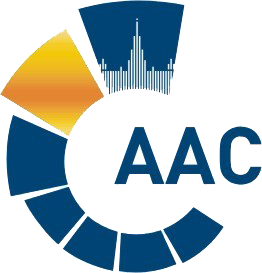 САМОРЕГУЛИРУЕМАЯ ОРГАНИЗАЦИЯ АУДИТОРОВАССОЦИАЦИЯ «СОДРУЖЕСТВО» 
член Международной Федерации Бухгалтеров (IFAC)(ОГРН 1097799010870, ИНН 7729440813, КПП 772901001) 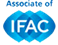 119192, г. Москва, Мичуринский проспект, дом 21, корпус 4. т: +7 (495) 734-22-22, ф: +7 (495) 734-04-22, www.auditor-sro.org, info@auditor-sro.org 